от 30 мая 2022 года										№ 563Об утверждении перечня муниципальных услуг, оказываемых на базе отдела 
ГБУ НО «Уполномоченный МФЦ» городского округа город ШахуньяВ соответствии со статьей 15 Федерального закона от 27 июля 2010 года 
№ 210-ФЗ «Об организации предоставления государственных и муниципальных услуг» администрация городского округа город Шахунья Нижегородской области 
п о с т а н о в л я е т : 1. Утвердить прилагаемый перечень муниципальных услуг, оказываемых на базе   отдела ГБУ НО «Уполномоченный МФЦ» городского округа город Шахунья. 2. Настоящее постановление вступает в силу после его официального опубликования посредством размещения на официальном сайте администрации городского округа город Шахунья Нижегородской области и в газете «Знамя труда».3. Начальнику общего отдела администрации городского округа город Шахунья обеспечить размещение настоящего постановления на официальном сайте администрации городского округа город Шахунья Нижегородской области и в газете «Знамя труда».4. Со дня вступления в силу настоящего постановления признать утратившим силу:- постановление администрации городского округа город Шахунья Нижегородской области от 13 апреля  2016 года № 424 «Об утверждении перечня муниципальных услуг, оказываемых на базе государственного автономного учреждения Нижегородской области «Многофункциональный центр предоставления государственных и муниципальных услуг городского округа город Шахунья»;- постановление администрации городского округа город Шахунья Нижегородской области от 28 марта 2017 № 328 «О внесении изменений в постановление администрации городского округа город Шахунья Нижегородской области от 13.04.2016 № 424 «Об утверждении перечня муниципальных услуг, оказываемых на базе муниципального автономного учреждения городского округа город Шахунья Нижегородской области «Многофункциональный центр предоставления государственных и муниципальных услуг»;- постановление администрации городского округа город Шахунья Нижегородской области от 11 июля 2017 № 842 «О внесении изменений в  постановление администрации городского округа город Шахунья Нижегородской области от 13 апреля .2016 № 424 «Об утверждении перечня муниципальных услуг, оказываемых на базе государственного автономного учреждения Нижегородской области «Многофункциональный центр предоставления государственных и муниципальных услуг».5. Контроль за исполнением настоящего постановления оставляю за собой.И.о. главы местного самоуправлениягородского округа город Шахунья							    А.Д.СеровПРИЛОЖЕНИЕк постановлению администрациигородского округа город Шахуньяот 30.05.2022 г.  № 563Переченьмуниципальных услуг, оказываемых на базе государственного автономногоучреждения Нижегородской области «Многофункциональный центр предоставления государственных и муниципальных услуг городского округа город Шахунья»»_____________________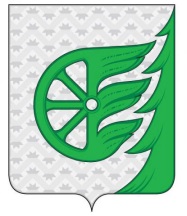 Администрация городского округа город ШахуньяНижегородской областиП О С Т А Н О В Л Е Н И Е№ п/пНаименование муниципальной услуги1Прием заявлений, постановка на учет и зачисление детей в муниципальные бюджетные образовательные учреждения, реализующие основную образовательную программу дошкольного образования (детские сады)2Предоставление информации об организации общедоступного и бесплатного дошкольного, начального общего, основного общего, среднего (полного) общего образования, а также дополнительного образования в образовательных организациях, расположенных на территории городского округа город Шахунья Нижегородской области3Предоставление информации, прием документов органами опеки и попечительства от лиц, желающих установить опеку (попечительство) над несовершеннолетними гражданами4Назначение ежемесячного пособия на опекаемых детей-сирот и детей, оставшихся без попечения родителей, воспитывающихся в семьях опекунов (попечителей), приемных родителей5Прием заявлений и выдача документов о согласовании переустройства и (или) перепланировки жилого помещения на территории городского округа город Шахунья Нижегородской области6Принятие документов, а также выдача решений о переводе или об отказе в переводе жилого помещения в нежилое или нежилого помещения в жилое помещение на территории городского округа город Шахунья Нижегородской области7Выдача выписок из домовых и похозяйственных книг, справок на территории городского округа город Шахунья Нижегородской области8Предоставление информации об объектах недвижимого имущества, находящихся в муниципальной собственности и предназначенных для сдачи в аренду9Выдача разрешений на предоставление земельных участков для индивидуального жилищного строительства на территории городского округа город Шахунья Нижегородской области10Приобретение земельных участков из земель сельскохозяйственного назначения, находящихся в муниципальной собственности, для создания фермерского хозяйства и осуществления его деятельности на территории городского округа город Шахунья Нижегородской области11Предоставление земельного участка на территории городского округа город Шахунья Нижегородской области в собственность собственникам зданий, сооружений, расположенных на этих участках12Предоставление в безвозмездное пользование муниципального имущества, находящегося в собственности городского округа город Шахунья Нижегородской области, юридическим лицам в соответствии с федеральным законодательством и законодательством Нижегородской области13Предоставление земельных участков, находящихся в муниципальной собственности, а также собственность на которые не разграничена, на территории городского округа город Шахунья Нижегородской области, гражданам и юридическим лицам на праве аренды14Предоставление земельных участков, находящихся в муниципальной собственности, а также собственность на которые не разграничена, на территории городского округа юридическим лицам на праве постоянного (бессрочного) пользования15Предоставление земельных участков, находящихся в муниципальной собственности, а также собственность на которые не разграничена, на территории городского округа город Шахунья Нижегородской области, гражданам и юридическим лицам на праве безвозмездного пользования16Подготовка и выдача разрешений на строительство, реконструкцию объектов капитального строительства на территории городского округа город Шахунья Нижегородской области17Подготовка и выдача разрешений на ввод объектов в эксплуатацию на территории городского округа город Шахунья Нижегородской области18Выдача разрешений на установку рекламных конструкций на территории городского округа город Шахунья Нижегородской области, аннулирование таких разрешений, выдача предписаний о демонтаже самовольно установленных вновь рекламных конструкций19Выдача градостроительного плана земельного участка, расположенного на территории городского округа город Шахунья Нижегородской области20Подготовка и выдача архитектурно-планировочного задания на территории городского округа город Шахунья Нижегородской области21Присвоение, изменение и аннулирование адресов объектам недвижимости, расположенным на территории городского округа город Шахунья Нижегородской области22Получение технических условий присоединения объекта капитального строительства к сетям инженерно-технического обеспечения и осуществление передачи этих условий индивидуальным предпринимателям, юридическим или физическим лицам, осуществляющим строительство или реконструкцию на территории городского округа город Шахунья Нижегородской области23Выдача копий архивных документов, подтверждающих право на владение землей на территории городского округа город Шахунья Нижегородской области24Прием документов и выдача разрешений на вступление в брак несовершеннолетним гражданам25Прием заявлений, документов, а также постановка граждан на учет в качестве нуждающихся в жилых помещениях, предоставляемых по договорам социального найма26Признание молодых семей участниками муниципальной программы городского округа город Шахунья Нижегородской области «Обеспечение жильем молодых семей в городском округе город Шахунья Нижегородской области» для получения социальной выплаты на приобретение (строительство) жилья»27О признании граждан малоимущими для принятия их на учет в качестве нуждающихся в жилых помещениях в администрации городского округа город Шахунья Нижегородской области28Признание помещения жилым помещением, жилого помещения непригодным для проживания и многоквартирного дома аварийным и подлежащим сносу или реконструкции29Предоставление информации об очередности предоставления жилых помещений на условиях социального найма в городском округе город Шахунья Нижегородской области30Предоставление муниципальных гарантий городского округа город Шахунья Нижегородской области31Предоставление субсидий на оказание муниципальной поддержки в виде грантов-субсидий начинающим малым предприятиям на создание собственного дела в целях возмещения части затрат, связанных с началом предпринимательской деятельности на территории городского округа город Шахунья Нижегородской области32Предоставление субсидии на возмещение части затрат субъектам малого и среднего предпринимательства, связанных с приобретением оборудования (в том числе по договорам лизинга) в целях создания и (или) развития, и (или) модернизации производства товаров (работ, услуг) на территории городского округа город Шахунья Нижегородской области33Предоставление решения о согласовании архитектурно-градостроительного облика объекта на территории городского округа город Шахунья Нижегородской области34Согласование проведения работ в технических и охранных зонах на территории городского округа город Шахунья Нижегородской области35Согласование схемы движения транспорта и пешеходов на период проведения работ на проезжей части на территории городского округа город Шахунья Нижегородской области36Принятие решения о подготовке документации по планировке территории в городском округе город Шахунья Нижегородской области на основании заявлений физических и юридических лиц37Принятие решения об утверждении документации по планировке территории в городском округе город Шахунья Нижегородской области на основании заявлений физических и юридических лиц